ГЛАВА ГОРОДСКОГО ОКРУГА ФРЯЗИНО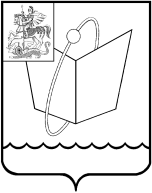 ПОСТАНОВЛЕНИЕот 27.08.2018 № 551О признании утратившими силу постановлений Главы городского округа На основании Устава городского округа Фрязино Московской областип о с т а н о в л я ю:Признать с 27.08.2018 утратившими силу следующие постановления Главы городского округа: от 21.05.2018 № 352 «О ликвидации муниципального унитарного предприятия «Городское жилищное управление г.Фрязино»»;от 22.06.2018 № 414 «О внесении изменений в постановление Главы городского округа от 21.05.2018 № 352 «О ликвидации муниципального унитарного предприятия «Городское жилищное управление г.Фрязино»»;от 20.07.2018 № 462 «О внесении изменений в постановление Главы городского округа от 21.05.2018 № 352 «О ликвидации муниципального унитарного предприятия «Городское жилищное управление г.Фрязино»;от 23.08.2018  № 544 «О внесении изменений в постановление Главы городского округа от 21.05.2018 № 352 «О ликвидации муниципального унитарного предприятия «Городское жилищное управление г.Фрязино».Опубликовать настоящее постановление в печатном средстве массовой информации, распространяемом на территории городского округа Фрязино Московской области, и разместить на официальном сайте городского округа Фрязино в сети Интернет.Контроль за выполнением настоящего постановления оставляю  за собой.Временно исполняющий обязанности Главы городского округа						               А.А. Лобков